POSITION DESCRIPTIONPosition Title:	Ageing on the Edge Advocacy LeadClassification:	HAAG Enterprise Bargaining Agreement. Salary packaging is available.Terms:	12-months, with the possibility of extensionLocation:	Sydney, NSWAccountability:	To the Ageing on the Edge Project Manager Hours:	4 days per week (0.8 EFT), with possibility to negotiateFunding:	Wicking Trust (philanthropy)HOUSING FOR THE AGED ACTION GROUP OVERVIEW:Housing for the Aged Action Group is a member based, community organisation specialising in the housing needs of older people. The organisation was formed over 30 years ago and today has over 400 members that actively campaign for housing justice. Our Services: Home at LastHome at Last is a unique specialist housing service for older people, providing information, support, advice and advocacy.  This includes:•	State-wide Information and Referral – providing support to over 1000 older people a year about their housing options, referrals to housing support and other services.•	Housing Support – a service for low income people who are homeless or at risk of homeless, to assist them into long-term affordable housing (mainly social housing).  This includes assistance with housing applications, support during the move, establishing a new home and referrals into aged care and other supports.  We house over 100 people a year, 60% of them women.•	Retirement Housing Advice and Advocacy – specialist information, support and advocacy for people interested in, or living in, retirement housing.  This includes lower cost retirement villages, residential parks, rental villages and caravan parks.•	Aged Care Service Navigation – assistance to register for aged care servicesOur services are funded through the Commonwealth Home Support Program’s Assistance with Care and Housing and Aged Care Service Navigator pilot project, the Victorian Department of Health and Human Services, and Consumer Affairs Victoria.Our national project, the Ageing on the Edge (AOE) Homelessness Prevention Project, is entering a new phase which involves two workstreams:Establishing services in each State and Territory that provide housing information and support for low income/asset people, based on the HAAG Home at Last service modelAwareness raising and advocacy for the housing needs of older people.The roleThe aim of this role is to amplify our advocacy efforts in collaboration with AOE networks that have been established around the country.  The role is responsible for developing and implementing an advocacy strategy for the AOE project that will prioritise our advocacy in 2 – 3 states to build the case for change via targeted advocacy campaigns.  The role will give voice to older people facing homelessness by working collaboratively with HAAG and the National Alliance for Seniors’ Housing (NASH). Given the progress of the AOE project to date in NSW, evidenced by the establishment of the AOE NSW forum and coordination group and actions, such as, AOE submissions to government, the Advocacy Lead will be located in Sydney/NSW for an initial 12-month period as a part of the Uniting NSW/ACT Advocacy team (with potential to extend beyond this timeframe).  The role will enhance the advocacy efforts of the AOE NSW Forum, while also developing a broader advocacy strategy and advocacy capital for the AOE project.Statement of rolesDevelop the AOE advocacy strategy for the four-year project, including more detailed 12-month workplan/s. Analyse and assess relevant government strategies, policies and positions to inform AOE advocacy campaigns. Build relationships with parliamentarians, government officials, media and other key stakeholders to advance AOE objectives.Consult with stakeholders within the AOE NSW Forum and the wider AOE network to engage, communicate, mobilise and coordinate AOE members.Produce publications and other communications to support campaign objectives, including:policy papers, briefings and position paperscreative communications for digital, social and media platforms.Collaborate with various AOE stakeholders to organise campaign related activities and events. Implement the deliverables defined by advocacy strategy and workplan/s. Analyse and report on advocacy outcomes to review the effectiveness of campaign activities and adapt and respond to the policy environment and associated opportunities as required.Other:Develop positive working relationships and work collaboratively with other stakeholdersEnsure timely and effective communication to stakeholders on advocacy activities.Establish and maintain the campaign supporter database.AccountabilityDirectly reports to the HAAG AOE Project ManagerWork collaboratively with HAAG staff, including the HAAG Executive Officer and group coordinatorsProvide regular verbal and written reports on work progress Attend team and staff meetings As this role will be located in Sydney/NSW as a part of the Uniting NSW/ACT Advocacy team, the Uniting ACT/NSW Head of Advocacy will day-to-day provide collegiate support and advice, as required.  The AOE Advocacy Lead will attend Uniting NSW/ACT team lead meetings where possible.  The AOE NSW coordination group will provide governance oversight of this role.Key Selection Criteria:Bachelor qualification in a relevant field or equivalent experience.Demonstrated experience in developing advocacy strategies and in planning, implementing and monitoring of advocacy campaigns for social changeDemonstrated experience in government relations and engagement to achieve policy outcomesExcellent communication skills.Understanding of policy, media and government related campaign coordination.Capacity to work with and engage a wide variety of internal and external stakeholders in advocacy campaigns and grow campaign supportExperience in use of digital tools for advocacy including optimizing social media and online communications to build networks of supporters.Ability to interpret and present complex research and policy in a way that engages a general audienceSound project and time management skills with capacity to manage tasks and meet deadlines across multiple projects.Experience in developing innovative and proactive approaches to campaign communications via various mediums Experience and capacity in event planning and organisation Empathy and understanding of the needs of older people, especially those with a lived experience of homelessness or housing stressExperience working for a community-based organisationKnowledge of the housing, homelessness, and aged care systemsFor more information please contact Kobi Maglen 0409 959 496 Applications addressing the key selection criteria can be sent to kobi.maglen@oldertenants.org.au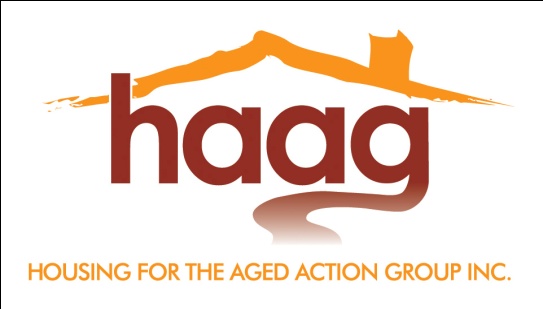 Housing for the Aged Action GroupABN: 80 348 538 001    Reg: A0017107LPostal address: 1st Floor, Ross House 247-251 Flinders Lane, Melbourne 3000Phone: 9654 7389 Fax: 9654 3407 Home at Last service: 1300 765 178Email:  haag@oldertenants.org.au Website:  www.oldertenants.org.au Reports to:Key Internal StakeholdersKey External StakeholdersAOE Project ManagerAOE Community Engagement workerAOE NSW Coordination GroupHAAG Executive OfficerAOE NSW member organisationsHAAG Client Services ManagerUniting NSW/ACT Advocacy Team and other staff where relevantHAAG Participation and Early Intervention worker